                                          T.C.BİSMİL KAYMAKAMLIĞIİlçe Millî Eğitim Müdürlüğü                              Köseli Ortaokulu	 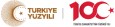 Konu : Teklif Mektubu (Temizlik Malzemeleri)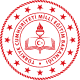 KÖSELİ ORTAOKULU İHALE KOMİSYONU BAŞ.                                                                      (İlgili Firmalara İletilmek Üzere)       Müdürlüğümüzce aşağıda cinsi ve miktarı yazılı malzemelerin 4734 Sayılı Kanunun 22/d maddesine göre Doğrudan Temin Usulüyle satın alınacaktır. İlgilenmeniz halinde KDV hariç teklifinizin bildirilmesini rica ederim / ederiz.                                                                                                                                                                                                                                                Muhammed KAÇMAZ                                                                                                              Okul Müdürü           Komisyon Üyesi                                    Komisyon Üyesi                                                Komisyon Başkanı                      İlhan ÖZİLHAN                                       Esra PERÇİN                                                      Mehmet YILDIRIM                                                                 Öğretmen                                                 Öğretmen                                                        Müdür Yardımcısı                     Piyasa Araştırması Yapılmak Suretiyle Satın Alınacak Temizlik malzemeleri                                                                   TOPLAM TUTAR KDV HARİÇ:Bu belge güvenli elektronik imza ile imzalanmıştır.Adres : köseli ilk-ortaokulu	Belge Doğrulama Adresi : https://www.turkiye.gov.tr/meb-ebys         Bilgi için:  Mehmet YILDIRIM         Telefon No : 0 (505) 232 17 58 	Unvan : Müdür Yardımcısı           E-Posta:  	İnternet Adresi:             Faks:__________           Kep Adresi : meb@hs01.kep.trBu evrak güvenli elektronik imza ile imzalanmıştır. https://evraksorgu.meb.gov.tr adresinden  b73e-64c0-3316-a6fa-4f12  kodu ile teyit edilebilir.         Firmanın Adı ve Ticaret Ünvanı...........>            Kaşe İmza      Bu belge güvenli elektronik imza ile imzalanmıştır.Adres : köseli ilk-ortaokulu Belge Doğrulama Adresi : https://www.turkiye.gov.tr/meb-ebys         Bilgi için:  Mehmet YILDIRIM         Telefon No : 0 (505) 232 17 58 	Unvan : Müdür Yardımcısı           E-Posta:  	İnternet Adresi:             Faks:__________           Kep Adresi : meb@hs01.kep.trBu evrak güvenli elektronik imza ile imzalanmıştır. https://evraksorgu.meb.gov.tr adresinden  b73e-64c0-3316-a6fa-4f12  kodu ile teyit edilebilir.Sayı: E-83136253-934.01.01-8660979710.10.2023 SNCinsi Özelliği BirimiMiktarı Birim FiyatıTutarı 1Sıvı sabunTSE BelgeliLitre 250 2   Çamaşır suyuTSE Belgelilitre90 32 katlı 32  lik  Tuvalet kağıdıTSE BelgeliAdet60 43 katlı 12 lik kağıt havluTSE BelgeliAdet80 5Çöp kovası kapaklı 50 ltTSE Belgeli    Adet  15 6Z peçeteTSE Belgeli     Adet3 7Çöp poşeti battal boy(rulo)TSE Belgeli  Adet200 8Çöp poşeti orta boy(rulo)TSE Belgeli  Adet200 9Mop aparatıTSE BelgeliAdet20 10Çöpçü küreğiTSE BelgeliAdet13 11Camsil TSE Belgeli        Adet10 12Banyo WC temizleyiciTSE Belgeli          Litre40 13Temizlik beziTSE Belgeli          Adet50 14Vileda SetiTSE BelgeliAdet2 15Temizlik arabası yedek presiTSE BelgeliAdet3  DİĞER ŞARTLARTESLİM SÜRESİTESLİM EDİLECEK PARTİ MİKTARINAKLİYE VE SİGORTANIN KİME AİT OLDUĞUDİĞER ÖZEL ŞARTLARUYULMASI GEREKEN STANDARTLARTEKNİK ŞARTNAMEDİĞER HUSUSLAR 5 GÜN2YÜKLENİCİYEYOKTUR TSEYOKTURSÖZLEŞME İMZALANMAYACAKTIR.